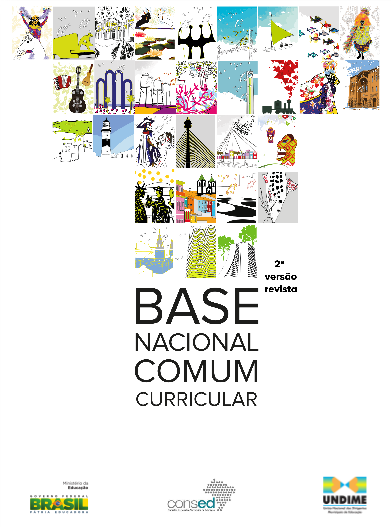 REGISTROSSEMINÁRIO ESTADUAL DO AMAZONASRealização nos dias 02 e 03 de agosto de 2016Local: Universidade Nilton Lins /Auditório: Vânia PimentelManaus, AMJulho, 2016ORGANIZAÇÃO:COMISSÃO ESTADUAL DE MOBILIZAÇÃO DA BNCC-AMAZONAS:Vera Lúcia Lima da SilvaPresidente da Comissão Estadual de Mobilização da Base Nacional Comum Curricular do Estado do Amazonas/CONSED.Silleti Lúcia Sarubi LyraPresidente da Comissão Estadual de Mobilização da Base Nacional Comum Curricular do Estado do Amazonas/UNDIME.AUXILIARES DE PESQUISA-UNB-AM:Regina Célia VieiraSoraya LimaWillas Costa SECRETARIA:Ana Donisetede Oliveira Josinete Costa Vicente PicançoNirley HolandaSimone de Souza LimaRegistro dos Comentários- 2º. TURNODATA: 02/08/2016SALA:408TURNO:2ºNOME DO(S)(AS) COORDENADOR(AS): TATYANNA DE MELO AFONSO,                                                                         ALCILEI VALE NETONOME DO RELATOR (AS):    RAYNALDA,                                                    LENICE SALERNO G. DE LIMA SANTOS	NOME DO SECRETRÁRIA:  TEREZINHA DE JESUS L. BRANDÂOObjetivo para o 2º, Turno: Analisar Clareza e Pertinênciados objetivos de aprendizagem por componente curricular e segmento por meio da PERGUNTA NORTEADORA, sobre os critérios de CLAREZA: O objetivo de aprendizagem não está claro e PERTINÊNCIA: O objetivo de aprendizagem não é essencial (prioritário) para a BNCC na Educação Básica.).24 PARTICIPANTES no totalQUESTAO 01 -HOUVE UMA ABSTENÇÃOQUESTÃO 02- HOUVE UMA  ABSTENÇÃOQUESTÃO 05- HOUVE UMA  ABSTENÇÃOQUESTÃO 06- HOUVE UMA  ABSTENÇÃOQUESTÃO 07- HOUVE UMA ABSTENÇÃOSugestões de modificação sugerida pelo grupo :1-Suprimir os termos bebes, criança muito pequena, criança pequena. Que seja adequada a terminologia seguindo as etapas de desenvolvimento infantil conforme os teóricos da área.2-Educação profissional e Tecnológica (pág. 47) corrigir para os termos profissional e não profissionalizante.3-Trazer o emprego do documento anterior (FORMAÇÃO HUMANA INTEGRAL)Manaus, Am, 02 de agosto de 2016.Relatoras: RAYANALDA, LENICE SALERNO G. DE LIMA SANTOSSecretaria: TEREZINHA DE JESUS L. BRANDÂOCoordenador (es): TATYANNA DE MELO AFONSO,                              ALCILEI VALE NETORegistro dos Comentários  3º. TURNODATA: 03/08/2016SALA: 408TURNO :3ºNOME DO(S)(AS) COORDENADOR(AS) TATYANNA DE MELO AFONSO ,                                                                         ALCILEI VALE NETONOME DO RELATOR(AS) :   RAYNALDA,                                                    LENICE SALERNO G. DE LIMA SANTOS	NOME DO SECRETRÁRIA  :  TEREZINHA DE JESUS L. BRANDÂOObjetivos para o 3º: Análise das etapas/segmentos: (Educacao Infantil, Ensino Fundamental anos iniciais, Ensino Fundamental Anos Finais e Ensino Médio (escrever a etapa que está sendo analisada na sala) por meio da PERGUNTA NORTEADORA: “Os objetivos de aprendizagem do(escrever a etapa) asseguram ao estudante o desenvolvimento do que é proposto pelos eixos de formação da etapa?” e “Como é possível melhorar o desenvolvimento do que é proposto pelos eixos de formação da etapa por meio dos objetivos de aprendizagem? 21 PARTICIPANTES no totalQUESTÃO 02-   UMA ABSTENÇÃOSUGESTÕES:1-Em todo texto da BNCC, substituir os termos “homem” por pessoa humana ou  ser humano e  cor e raça por  etnia .2-O documento continua muito extenso, ainda há excesso de objetivos de aprendizagem em alguns componentes curriculares. É preciso enxuga-lo, garantindo que realmente foque nas aprendizagens essenciais para todos, deixando espaço para a adaptação das propostas curriculares dos sistemas de ensino3- Garantir a liberdade de expressão e a estimulação do encantamento pela cultura local, regional, continental e global; [Todas as Áreas do conhecimento]4-Assegurar nas atividades socioeducativas o uso de materiais lúdicos para estimular o desenvolvimento cognitivo do educando (brincadeiras, ritmos sonoros, desenhos, pinturas, comparação, jogos, contagens e gêneros textuais); [Todas as Áreas do conhecimento]5-Valorizar as próprias qualidades do aluno em uma dimensão afetiva, moral, social com base na realidade local; [Todas as Áreas do conhecimento]6-Compreensão das diferentes formas de comunicação e expressão com a utilização da arte, da matemática, das ciências humanas, sociais e naturais, de forma interdisciplinar; [Todas as Áreas do conhecimento]       7-Garantia de material didático pedagógico para uso em atividades de cunho educativo como: leitura, jogos, brincadeiras e atividades lúdicas; [Todas as Áreas do conhecimento]8-Fortalecimento de programas e projetos regionais que desenvolvem              Atividades de cunho educativo; [Todas as Áreas do conhecimento9-Estimular as crianças a explorarem e resolverem pequenos problemas do cotidiano ex: reivindicar, questionar, opinar, individual e coletivamente; [Todas as Áreas do conhecimento]10. Conhecer os direitos adquiridos por lei que lhes garantem atendimento educacional especializado: psicólogo, fisioterapeuta, fonoaudiólogo, assistente social e outros; transporte escolar, recursos didáticos e de tecnologia assistivas de acordo com as suas necessidades;( Todas as áreas do conhecimento) (Educação Especial) 11. -O uso socioambiental dos rios da Amazônia, de forma interdisciplinar;        [Todas as Áreas do conhecimento]12. A sustentabilidade e segurança alimentar da Amazônia, de forma interdisciplinar; [Todas as Áreas do conhecimento]13-Aproveitamento dos recursos naturais para a produção de energia saudável, de forma interdisciplinar; [Todas as Áreas do conhecimento]14. Apropriar-se de elementos das linguagens das tecnologias de informação e comunicação em língua estrangeira para fazer uso de ferramentas como dicionários, tradutores, GPS, mapas virtuais, tutoriais, jogos e sites, identificando novas possibilidades de aprendizagem e usando-as para prática de vocabulário, pronuncia etc. (Língua Estrangeira - Observação: A escola precisa fornecer estrutura e ferramentas tecnológicas); [Todas as Áreas do conhecimento]LINGUAGEM:Conhecer, de forma introdutória, as manifestações artísticas e culturais locais, regional, nacional; [Linguagem]Noções de esporte, cultura e lazer; [Linguagem]  CIENCIAS HUMANAS1-Garantia de material didático pedagógico que contemple os conhecimentos específicos e diferenciados das regiões dos Estados Brasileiros de forma mais ampla; Exemplo: Num período anterior, era impresso e distribuído nas redes estaduais de ensino, livros didáticos como geografia e História do Amazonas, de modo que, eram muito bem explorados nas salas de aula. No entanto, nos livros didáticos atuais, estes conhecimentos são apresentados de forma resumida.2-Estabelecer relações das mudanças históricas, enfatizando a origem e a cultura local, regional e nacional (tradições, costumes, etnia, raça, religião e folclore)3. Explorar conceitos e conhecimentos dos aspectos da cultura amazonense: música, culinária, artesanato, dança, mitos de origem (lendas, folclore, rituais e medicina regional), variedades lingüísticas, agricultura e criação de animais4. Conhecer aspectos físicos da Amazônia (tipos de estação, demográficos, econômicos, sociais, modais de transporte); 5. Conhecer a constituição étnica e o processo de formação da população amazônica; [Ciências Humanas]6-Conhecer cientificamente a diversidade da fauna e flora amazônica que resultem em benefícios para o tratamento de patologias simples, médias e de alta complexidade, reconhecendo seu valor para a conservação e preservação (combatendo o desmatamento, as queimadas, extração ilegal, tráfico de animais e vegetais) da vida humana; [Ciências Humanas]7. Reconhecer a importância do uso socioambiental dos rios da Amazônia; [Ciências Humanas)8. Compreender a sustentabilidade e segurança alimentar da Amazônia; [Ciências Humanas]9. Conhecer o aproveitamento dos recursos naturais para a produção de energia saudável; [Ciências Humanas]10. Noções de conhecimentos sobre agricultura, pecuária, piscicultura, apicultura e outras atividades ligadas ao setor primário;11. Fortalecimento de programas e projetos regionais que desenvolvem atividades de cunho educativo;12. Conhecer a origem dos primeiros habitantes e a história dos municípios brasileiros; [Ciências Humanas]       CIENCIAS DA NATUREZANoções de conhecimentos sobre agricultura, pecuária, piscicultura, apicultura e atividades ligadas ao setor primário; [Ciências Naturais]Noções de meio de transporte: terrestre, aquático e aéreo; com predominância local, regional, nacional e global. [Ciências Naturais]Noções de conhecimentos sobre a medicina natural; [Ciências Naturais]	Noções de conhecimentos gerais de seu próprio corpo, do outro, considerando o meio em que vivem, os fenômenos físicos, as relações entre os seres vivos e as mudanças produzidas pela ação do homem; [Ciências Naturais]Noções do bem-estar próprio e social com saúde, boa convivência familiar e sócio educacional; [Ciências humanas e naturais]CIENCIAS da NATUREZANoções de uso dos recursos naturais como fonte de renda sustentável para a economia localManaus, Am, 03 de agosto de 2016.Relatoras :RAYANALDA , LENICE SALERNO G. DE LIMA SANTOSSecretaria: TEREZINHA DE JESUS L. BRANDÂOCoordenador(es): TATYANNA DE MELO AFONSO ,                              ALCILEI VALE NETORegistros dos Comentários - 4º. TURNO